FORMULIR PENDATAAN CALON MAHASISWA BARUPROGRAM PASCASARJANATAHUN AKADEMIK 2022-2023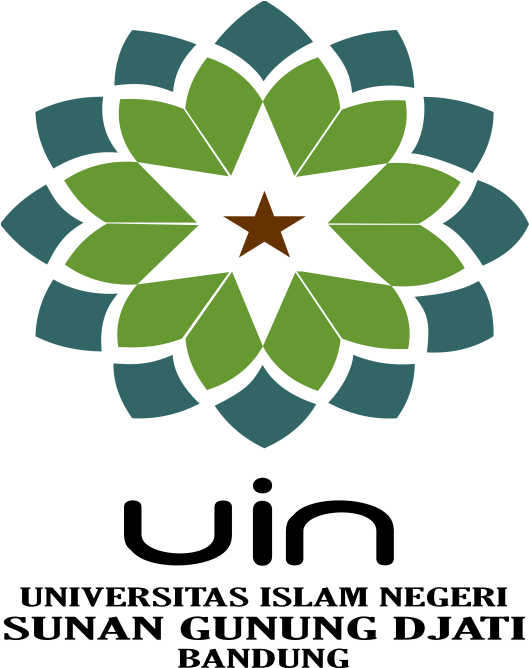 KEMENTERIAN AGAMAPROGRAM PASCASARJANAUIN SUNAN GUNUNG DJATIBANDUNGKELENGKAPAN PENDAFTARANPeserta yang lulus harus melampirkan :Diterima tanggal...........................2022Petugas,............................................................DAFTAR RIWAYAT HIDUP, PENDIDIKAN, DAN PEKERJAANPENDIDIKANIjazah Perguruan Tinggi yang sudah diperoleh:Pendidikan Sarjana (S1)Pendidikan Pasca Sarjana (S2)* Nama Perguruan Tinggi ditulis dengan lengkap** Coret yang tidak perluPASFOTO PERNYATAAN KESANGGUPAN CALON MAHASISWA BARUPASCASARJANA UIN SUNAN GUNUNG DJATI BANDUNGTAHUN AKADEMIK 2022/2023Yang bertanda tangan di bawah ini, saya:Dengan ini menyatakan, bahwa Saya bersedia untuk melunasi pembayaran Uang SPP dan administrasi lainnya tepat waktu sesuai peraturan yang berlaku. Bilamana saya mengingkari pernyataan ini, maka saya bersedia untuk mengundurkan diri sebagai mahasiswa Pascasarjana UIN Sunan Gunung Djati Bandung.Demikian pernyataan ini saya buat, untuk dipergunakan sebagaimana mestinya.Bandung,..... ...................................2022Peserta,Materai 10.000,-..................................................................(Tanda tangan dan nama jelas)*Coret yang tidak perluNAMA:NO TEST:PROGRAM/JENJANG:PROGRAM STUDI1.Fotokopi ijazah pendidikan terakhir yang telah dilegalisir oleh yang berwenang;2.Fotokopi transkrip nilai yang telah dilegalisir oleh yang berwenang;3.Fotokopi No. NPWP atas nama yang bersangkutan (jika sudah bekerja);4.Fotokopi KTP sesuai alamat tinggal domisili;5.Rekomendasi akademik dari dua orang dosen yang pernah membimbing dalam studi atau dari atasan (tersedia dalam formulir pendaftaran);6.Pernyataan penugasan/izin atasan tempat bekerja yang dilegalkan dengan stemple instansi tempat bekerja (untuk calon dengan biaya sendiri atau sponsorlain, form tersedia dalam formulir pendaftaran);7.Pasfoto berwarna ukuran 3 x 4 (lima lembar) dan 2 x 3  (empat lembar) (ditempelkan pada Riwayat Hidup)8.Surat Pernyataan Kesanggupan Pembayaran Registrasi tepat Waktu;9.Salinan bukti pembayaran biaya registrasi (SPP+Orientasi);10.Salinan Surat Keterangan Lulus Seleksi PMB Pascasarjana;Berkas pendaftaran beserta persyaratannya harus dilengkapi sekaligus pada saat pendaftaran. Berkas Pendaftaran S2 dimasukkan dalam map warna Merah dan S3 map Kuning.Panitia tidak melayani pendaftaran yang berkasnya tidak lengkap.DATA PRIBADIDATA PRIBADIDATA PRIBADIDATA PRIBADI1.Nama:2.No. NIK:3.NIP/No. Pegawai Yayasan:4.No. NPWP:5.Pekerjaan/Jabatan:6.Pangkat/Gol/Ruang:7.Instansi tempat bekerja:8.Tempat lahir:9.Tanggal lahir:10.Jenis Kelamin:11.Agama:12.Alamat Kantor:Kota/Kab...............................Provinsi...............................Kode Pos..............................Telepon...............................13.Alamat Rumah:Kota/Kab...............................Provinsi...............................Kode Pos..............................Telepon...............................14.Biaya Sekolah:DATA ORANGTUADATA ORANGTUADATA ORANGTUADATA ORANGTUA1.Nama Ayah :2.No. NIK Ayah:3.Penghasilan perbulan:4.Pekerjaan/Jabatan:5.Instansi tempat bekerja:6.Alamat Kantor:Kota/Kab...............................Provinsi...............................Kode Pos..............................Telepon...............................7.Alamat Rumah:Kota/Kab...............................Provinsi...............................Kode Pos..............................Telepon...............................8.Nama Ibu:9.No. NIK Ibu:10.Penghasilan perbulan:11.Pekerjaan/Jabatan:12.Instansi tempat bekerja:13.Alamat Kantor:Kota/Kab...............................Provinsi...............................Kode Pos..............................Telepon...............................14.Alamat Rumah:Kota/Kab...............................Provinsi...............................Kode Pos..............................Telepon...............................1.Nama Perguruan Tinggi *:2.Status:Negeri/Swasta/Luar Negeri**3.Fakultas:4.Jurusan/Prodi:5.Status Akreditasi:Terakreditasi/Belum Terakreditasi**6.Jalur Penyesuaian Studi:Skripsi/Non-Skripsi**7.IPK/Yudisium:8.Tanggal dan Tahun Lulus:1.Nama Perguruan Tinggi *:2.Status:Negeri/Swasta/Luar Negeri**3.Fakultas:4.Jurusan/Prodi:5.Status Akreditasi:Terakreditasi/Belum Terakreditasi**6.Jalur Penyesuaian Studi:Skripsi/Non-Skripsi**7.IPK/Yudisium:8.Tanggal dan Tahun Lulus:1.Nama Lengkap:2.No. Peserta:3.Tempat/Tanggal Lahir:4.Program:Doktor/Magister*5.Prodi Pilihan:1.2.6.Telepon/HP: